課程代號：408 10500, 408 10510課程名稱：肌內效貼紮、肌內效貼紮實習學分數：各一學分課程說明： 肌內效貼紮為近年來盛行於物理治療界或運動界的貼紮療法，其治療成功之關鍵在於對人體動作的瞭解及軟組織解剖位置與功能的熟識。藉由物理治療師的手法與肌內效貼紮的彈性，可引導軟組織至其最佳狀況位置，以舒緩臨床症狀，增進關節功能。本課程探討常發生傷害的數個人體動作，並練習相關的肌內效貼紮技巧，期使學習者能利用這些技巧來強化專業能力，並引導學生熟習相關肌肉及其作用。本課程期末應繳交一份肌內效貼紮研究的團隊報告。非同步教學課程網頁：http://www.pt.ntu.edu.tw/hmchai/ElasticTaping/Index.htm授課對象：物理治療學系一年級學生授課時間：每週二下午13:20~15:10、每週四上午10:00~12:00授課地點：公衛大樓二樓215教室主授教師︰柴惠敏辦公室：公衛大樓三樓309室電話：3366-8140E-Mail：hmchai@ntu.edu.tw教學目標：學生在修習本課程後，應能1. 了解物理治療師常用貼布的種類及其應用。2. 熟記40條常發生傷害的肌肉之接點、走向、及作用。3. 認識常見的姿勢或動作傷害及其貼紮技巧，並探討其作用。4. 熟悉臨床研究技巧，並能口頭報告及小組討論。計分方式：肌內效貼紮：團隊報告60% (含口頭報告、修正後的電子檔)；兩次肌肉報告20%；上課表現20%肌內效貼紮實習：期末實習考試70% (跑檯)；上課表現30%主要參考書: 1. Tortora G.J., Grabowski S.R., 2003. Principles of Anatomy and Physiology, 10th ed. New York, NY, USA: Wiley. [ISBN:0471224723]2. Neumann, DA. (ed), 2010. Kinesiology of the Musculoskeletal System: Foundations for Rehabilitation, 2nd ed. Philadelphia, PA, USA: Mosby-Elsevier. [ISBN:978-0-323-03989-5]3. Magee DJ, 2005. Orthopedic Physical Assessment, 5th ed. Philadelphia, PA, USA: Mosby-Elsevier. [ISBN: 9781416031093]4. 鄭悅承, 2007。軟組織貼紮技術。台北，合記。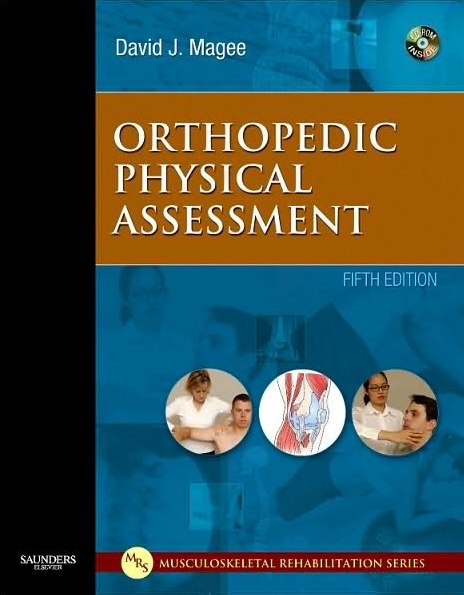 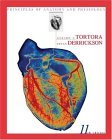 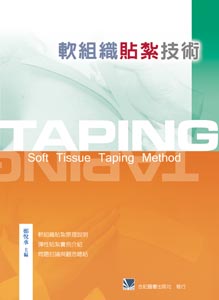 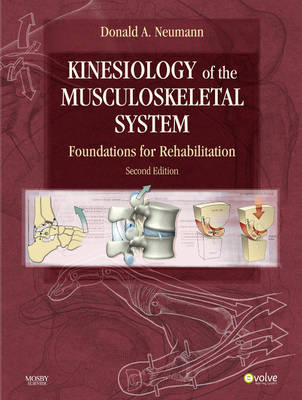 課程進度：肌肉時間:每次上課前，講演15分鐘日 期講 演 內 容實 習 內 容99/ 09/ 14Course orientationTape extensibility test99/ 09/ 21Overview of elastic taping skillsBasic taping skill99/ 09/ 28Overuse injuries following poor posture (I)Taping for upper back 99/ 10/ 05Overuse injuries following poor posture (II)Taping for low back99/ 10/ 12Experimental research methodologyDiscussion for group project99/ 10/ 19Ankle sprain and its tapingTaping for ankle and foot99/ 10/ 26Running movements and injuriesTaping for foot and knee99/ 11/ 02Jumping movements and injuriesTaping for thigh and groin region99/ 11/ 09Mechanical properties of muscleTherasuit99/ 11/ 16Overuse injuries in keyboard usersTaping for hand and fingers99/ 11/ 23Mechanical properties of collagenous tissuesTaping for forearm and elbow joint99/ 11/ 30Throwing movements and injuriesTaping for shoulder region99/ 12/ 07StatisticsStatistics99/ 12/ 14McConnell taping;Taping in alternative therapy99/ 12/ 21Group project reportGroup project report99/ 12/ 28Group project reportGroup project report100/ 01/ 04Practice Examination (期末實習考試)Practice Examination (期末實習考試)日期肌肉組別99/ 09/ 14trapezius: upper, middle, and lowerlevator scapulaerhomboid: minor and major 199/ 09/ 21erector spinaelongissimusmultifidus299/ 09/ 28rectus abdominisobliquus externus abdominis and obliquus internus abdoministransversus abdominis399/ 10/ 05triceps surae: gastrocnemius and soleustibialis anterior and posteriorperoneus longus and brevis499/ 10/ 12Discussion for group project99/ 10/ 19quadriceps femorishamstrings: semitendinosus, semimembranosus, and biceps femorispopliteus599/ 10/ 26adductor magnus and longussartoriusgracilis699/ 11/ 02extensor carpi radialis longus & brevisextensor digitorum communis extensor carpi ulnaris199/ 11/ 09biceps brachiibrachialistriceps brachii299/ 11/ 16rotator cuff: supraspinatus, infraspinatus, teres minor, and subscapularisteres major and minor coracobrachialis399/ 11/ 23brachioradialis flexor carpi radialis and ulnarispalmaris longus499/ 11/ 30pectoralis: major and minorserratus anteriordeltoid: anterior, middle, and posterior fibers599/ 12/ 071.  iliopsoas muscle2.  gluteus maximus, medius, and minimus3.  latissimus dorsi6